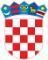             REPUBLIKA HRVATSKAKRAPINSKO-ZAGORSKA ŽUPANIJA                      Ž U P A NKLASA: 230-01/24-04/90URBROJ: 2140-09/08-24-2Krapina, 29. svibnja 2024.              Na temelju članka 32. Zakona o udrugama (Narodne novine, broj: 74/14, 70/17, 98/19 i 151/22), članka 9. stavka 1. Uredbe o kriterijima, mjerilima i postupcima financiranja i ugovaranja projekata od interesa za opće dobro koje provode udruge (Narodne novine, broj 26/15 i 37/21) članka 12. stavka 1. Pravilnika o financiranju projekata od interesa za opće dobro koje provode udruge na području Krapinsko-zagorske županije (Službeni glasnik Krapinsko-zagorske županije, broj 30A/15 i 56A/21) te članka 32. Statuta Krapinsko-zagorske županije (Službeni glasnik Krapinsko-zagorske županije, broj: 13/01, 5/06, 14/09, 11/13, 13/18, 5/20, 10/21 i 15/21), župan Krapinsko-zagorske županije donosiO D L U K Uo načinu raspodjele sredstava namijenjenih financiranju projekata usmjerenih obilježavanju obljetnica ratnih događanja i stradavanja te prigodnih nadnevaka vezanih za Domovinski rat u 2024. godiniI.Ovom Odlukom o načinu raspodjele sredstava namijenjenih financiranju projekata usmjerenih obilježavanju obljetnica ratnih događanja i stradavanja te prigodnih nadnevaka vezanih za Domovinski rat u 2024. godini (dalje u tekstu: Odluka) utvrđuje se financijski okvir dodjele sredstava udrugama po Javnom pozivu udrugama za prijavu projekata usmjerenih obilježavanju obljetnica ratnih događanja i stradavanja te prigodnih nadnevaka vezanih za Domovinski rat u 2024. godini (dalje u tekstu: Javni poziv) te se utvrđuje dokumentacija za provedbu Javnog poziva (dalje u tekstu: Natječajna dokumentacija).II. Financijska sredstva namijenjena financiranju projekata usmjerenih obilježavanju obljetnica ratnih događanja i stradavanja te prigodnih nadnevaka vezanih za Domovinski rat u 2024. godini u iznosu od 10.620,00 EUR-a, osigurana su u Proračunu Krapinsko-zagorske županije za 2024. godinu na razdjelu 005, glavni program A01, program 1000, aktivnost A102000, stavka R1182, te će putem Javnog poziva biti dodijeljena udrugama koje provode projekte usmjerene obilježavanju obljetnica ratnih događanja i stradavanja te prigodnih nadnevaka vezanih za Domovinski rat u 2024. godini, putem Javnog poziva.III.Sredstva iz točke II. ove Odluke, rasporediti će se putem Javnog poziva udrugama za provedbu projekata čije je trajanje do 31. prosinca 2024. godine u skladu s dokumentacijom Javnog poziva koja se nalazi u prilogu ove Odluke i njezin je sastavni dio.IV.Natječajna dokumentacija obuhvaća: Pravilnik o financiranju projekta od interesa za opće dobro koje provode   udruge na području Krapinsko-zagorske županije Tekst Javnog pozivaUpute za prijaviteljeObrasce za prijavu projekata, Obrasce za provedbu projekta i izvještavanje.Obrasci za prijavu iz stavka 1. ove točke su:4.1. Obrazac prijave projekta4.2. Obrazac izjave prijavitelja4.3. Izjava  o nepostojanju dvostrukog financiranja projekta4.4. Obrazac izjave udruge koja nema registrirano sjedište na području Krapinsko-zagorske županije.Obrasci za provedbu projekta i izvještavanje iz stavka 1. ove točke su:5.1. Obrazac ugovora o financiranju projekta5.2. Obrazac izvještaja provedbe projekta V.Natječajna dokumentacija u cijelosti će biti objavljena na službenim mrežnim stranicama Krapinsko-zagorske županije (www.kzz.hr).VI.Za provođenje postupka Javnog poziva osnovati će se Povjerenstvo za provjeru ispunjavanja propisanih uvjeta Javnog poziva za prijavu projekata usmjerenih projekata usmjerenih obilježavanju obljetnica ratnih događanja i stradavanja te prigodnih nadnevaka vezanih za Domovinski rat u 2024. godini.Za procjenu zaprimljenih prijava koje su uspješno ispunile provjeru propisanih uvjeta Javnog poziva, osnovati će se Povjerenstvo za ocjenjivanje prijava na Javni poziv udrugama za prijavu  projekata usmjerenih obilježavanju obljetnica ratnih događanja i stradavanja, te prigodnih nadnevaka vezanih za Domovinski rat u 2024. godini.VII.Na temelju provedenog postupka ocjenjivanja prijava, župan donosi Odluku o projektima koji su dobili financijska sredstva temeljem Javnog poziva udrugama za prijavu projekata usmjerenih obilježavanju obljetnica ratnih događanja i stradavanja te prigodnih nadnevaka vezanih za Domovinski rat u 2024. godini.Na temelju Odluke iz stavka 1. ove točke Krapinsko-zagorska županija će s nositeljima projekata sklopiti ugovore o financiranju.VIII.Odluka iz točke VII. objaviti će se na mrežnim stranicama Krapinsko-zagorske županije.IX.Za provedbu ove Odluke zadužuje se Upravni odjel za zdravstvo, socijalnu politiku, branitelje, civilno društvo i mlade. X.Ova Odluka objaviti će se u Službenom glasniku Krapinsko-zagorske županije.                                                                                                                        Ž U P A N                                                                                                                       Željko KolarDostaviti:1. Upravni odjel za zdravstvo, socijalnu politiku, branitelje, civilno društvo i mlade,2. Upravni odjel za financije i proračun,3. Upravni odjel za opću upravu, imovinsko-pravne i zajedničke poslove,4. Službeni glasnik Krapinsko-zagorske županije,    ovdje, za objavu,5. Za Zbirku isprava,6. Pismohrana.